Занятие № 1. 6 класс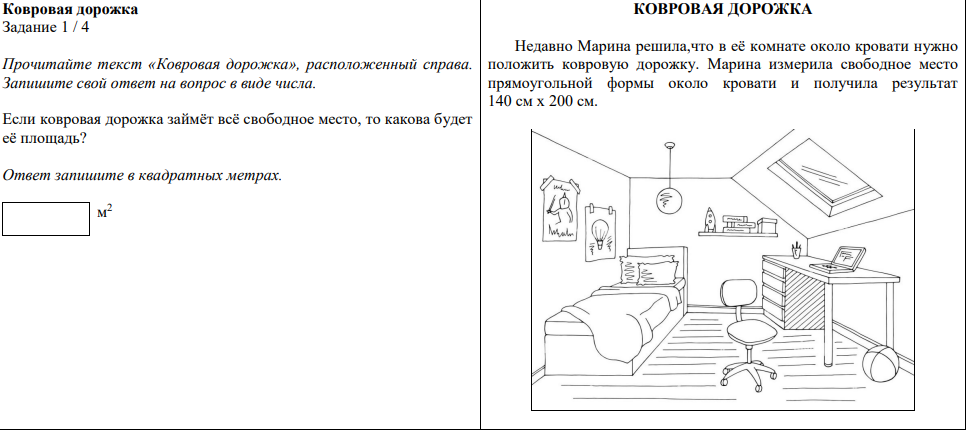 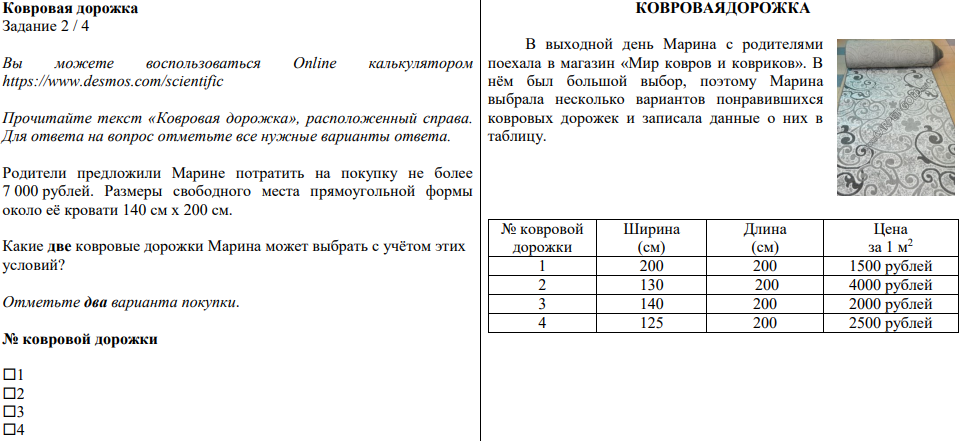 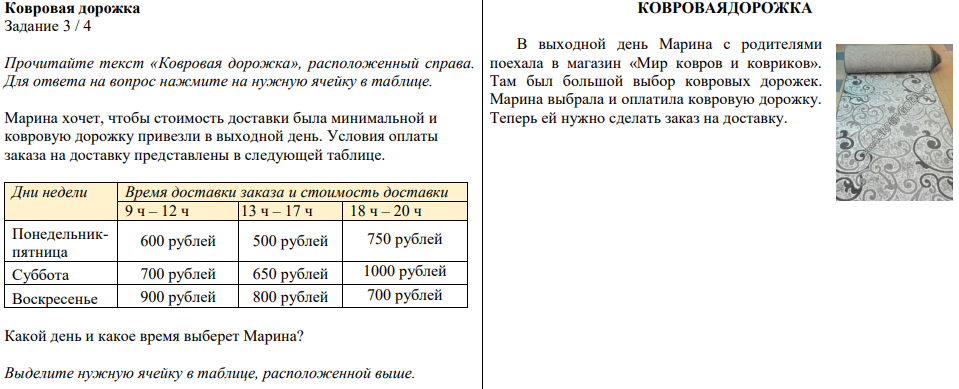 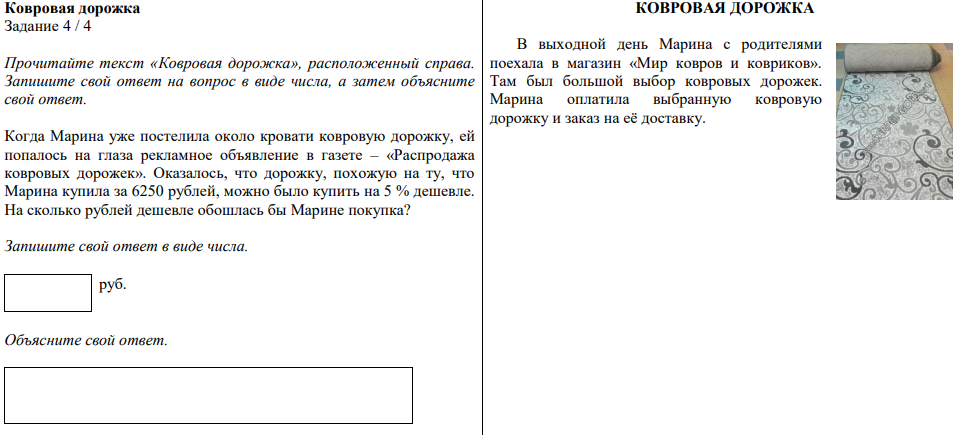 